RASPIS – ŠESTI MEĐUNARODNI ŠAHOVSKI TURNIR “MEĐUGORJE OPEN 2022”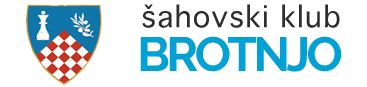 Šahovski Klub Brotnjo iz Čitluka organizira šesti po redu Međunarodni šahovski turnir “Međugorje Open 2022”.– Turnir će se održati 26.11.2022. (subota) u kongresnoj dvorani Sportskog centra Međugorje (kao i prošlih godina) u Međugorju.– Prijave za turnir se primaju do 25.11 (petak) do 12 sati.Molimo vas da zbog što bolje organizacije turnira prijavu dostavite na vrijeme.– Prijave možete slati na mail skbrotnjocitluk@gmail.com ili SMS porukom na broj 063/788-537(Alen Buntić).– Turnir će se igrati po švicarskom sustavu,FIDE varijanta 9 kola.– Uparivanje je računalno.Tempo igre je 10 minuta plus 5 sekundi po potezu.– Pravo nastupa imaju šahistice i šahisti svih dobnih kategorija iz BiH i drugih država Europe i svijeta.– Turnir će početi u 10 sati i rejtingovati će se za rapid rejting listu FIDE.– Potvrda prijave i plaćanje upisnine počinje u 8.30 sati.– Upisnina je 20 KM , velemajstori su oslobođeni plaćanja upisnine.– Za sve učesnike će biti osiguran ručak (švedski stol) i piće (sokovi i voda).– Molimo vas da prilikom prijave navedete pored imena i prezimena,datum i godinu rođenja,Državu iz koje dolazite i rejting ako ga imate.– Natjecatelj je dužan sa sobom ponijeti ispravan digitalni šahovski sat i šahovsku garnituru.– Suci turnira su :Glavni sudac-DA Tihomir MarićSudac DA Ivo Petrović– Organizator,ovisno o okolnostima zadržava pravo izmjene pravila turnira.- DIREKTOR TURNIRA : Željko Ostojić ( 063 214 487 )– Organizator je osigurao i nagrade:Redovne Nagrade :1. Mjesto – 400 KM2. Mjesto – 300 KM3. Mjesto – 200 KM4. Mjesto – 150 KM5. Mjesto – 120 KM6. Mjesto – 100 KM7. Mjesto – 80 KM8. Mjesto – 50 KM9. Mjesto – 50 KM10.Mjesto – 50 KM11.Mjesto – 40 KM12.Mjesto – 40 KM13.Mjesto – 40 KM14.Mjesto – 40 KM15.Mjesto – 40 KMPosebne Nagrade :1. Najuspješniji šahist-ica sa FIDE rejtingom 2001-2200 – 50 KM2. Najuspješniji šahist-ica sa FIDE rejtingom 1801-2000 – 50 KM3. Najuspješniji šahist-ica sa FIDE rejtingom do 1800 – 50 KM4. Najuspješniji šahist-ica bez FIDE rejtinga – 50 KM5. Najuspješnija šahistica turnira – 50 KM6. Najuspješniji veteran ( preko 65 godina) – 50 KM7.Najuspješniji junior-ka – 50 KM8.Najuspješniji kadet do 10 godina – 30 KM9.Najuspješniji kadet do 12 godina – 30 KM10.Najuspješniji kadet do 14 godina – 30 KM11.Najuspješniji kadet do 16 godina – 30 KM12.Najuspješniji šahist ŠK Brotnjo 1.mjesto – 50 KM13.Najuspješniji šahist ŠK Brotnjo 2.mjesto – 30 KM14.Najuspješniji šahist ŠK Brotnjo 3.mjesto – 30 KM15.Najuspješniji kadet-kinja ŠK Brotnjo do 16 godina – 30 KM16.Najuspješniji kadet-kinja ŠK Brotnjo do 14 godina – 30 KM17.Najuspješniji kadet-kinja ŠK Brotnjo do 12 godina – 30 KM15.Najuspješniji kadet-kinja ŠK Brotnjo do 10 godina – 30 KM16.Najuspješniji kadet-kinja ŠK Brotnjo do 8 godina – 30 KM(U konkurenciju ulaze članovi ŠK Brotnjo koji su platili članarinu za 2022.)Nagrade nisu kumulativne.Ako igrač osvoji više nagrada po različitim kriterijima dobiva samo jednu nagradu po izboru.